№НазваКористувач/власникАдреса розташування ТСНаявність паспорта прив’язки ТСФотофіксація існуючого стану1Тимчасова споруда для провадження підприємницької діяльностіТзОВ "ПАРТНЕР-ОВЕРСІЗ"вул. Тараса Шевченка (сигаретний кіоск, біля "Універмагу")відсутній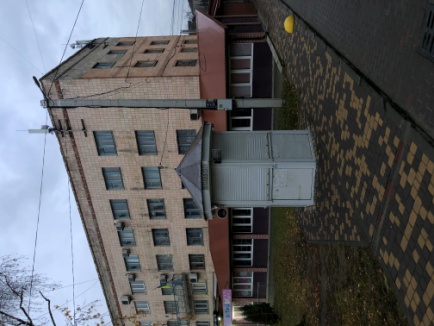 2Тимчасова споруда для провадження підприємницької діяльностіКороль Наталія БогданівнаПлоща Героїв Євромайданувідсутній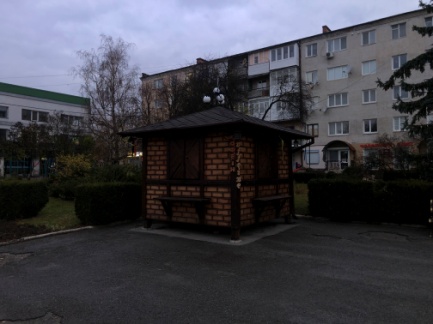 3Тимчасова споруда для провадження підприємницької діяльностіСПД ФО Очкіна Марія Олексіївнавул. Тараса Шевченка, 28 (біля магазину "Фортуна")відсутній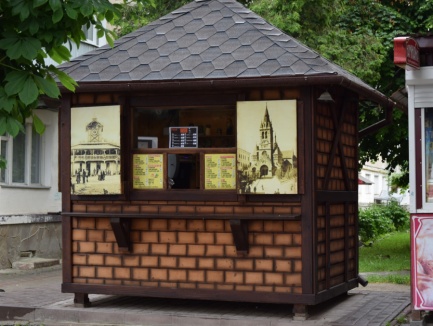 4Тимчасова споруда для провадження підприємницької діяльностіСПД ФО Опир Андрій Зіновійовичвул. Тараса Шевченка, 28  ("Наминайко")Відсутній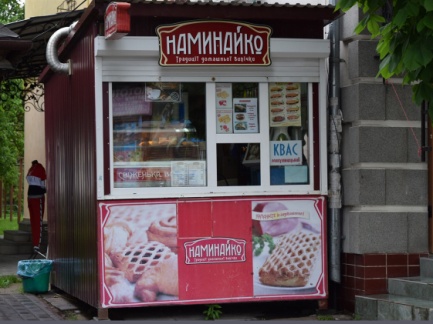 5Тимчасова споруда для провадження підприємницької діяльностіСПД ФО Очкіна Марія Олексіївнавул. Тараса Шевченка, 13відсутній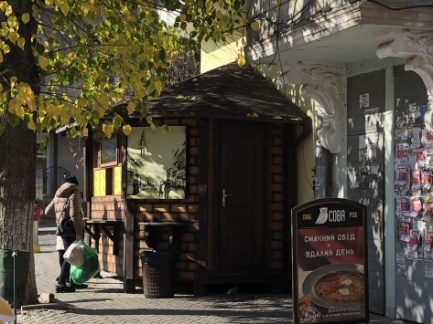 6Тимчасова споруда для провадження підприємницької діяльностіФОП Ізвєков Ярослав Володимировичвул. Тараса Шевченка ("Карета")відсутній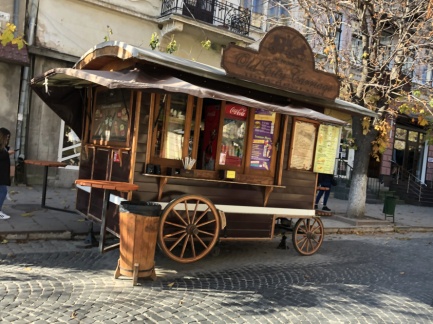 7Тимчасова споруда для провадження підприємницької діяльностіФОП Батрин Галина Василівнавул. Тараса Шевченка (біля музей-їдальня "Пан Чорківський")відсутній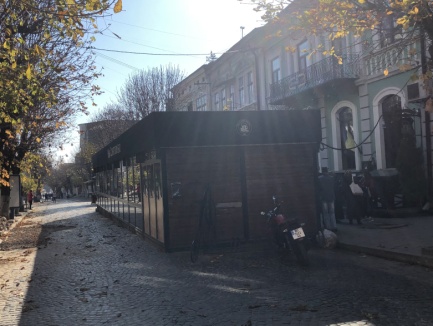 8Тимчасова споруда для провадження підприємницької діяльностіСПД ФО Очкіна Марія Олексіївнавул. Ринок, (біля Аптеки)відсутній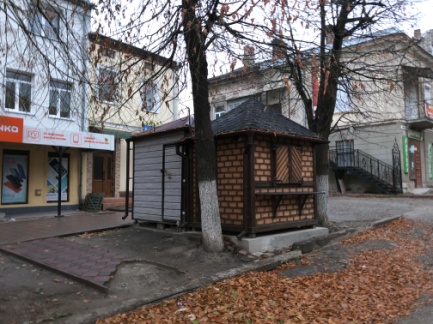 9Тимчасова споруда для провадження підприємницької діяльностіСПД ФО Очкіна Марія Олексіївнавул. Ринок, 10 відсутній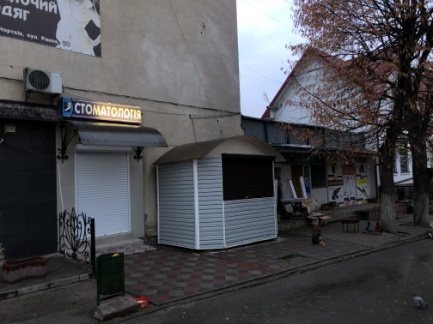 10Тимчасова споруда для провадження підприємницької діяльностіФО-П Данилевич  Іван Михайловичвул. Ринокпаспорт прив’язки ТС дійсний до 01.02.2020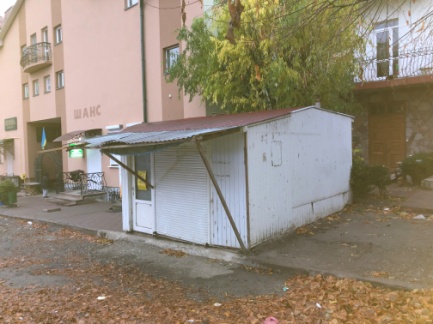 11Тимчасова споруда для провадження підприємницької діяльностіФОП Білаш Романа Павлівнавул. Аптечна, 7відсутній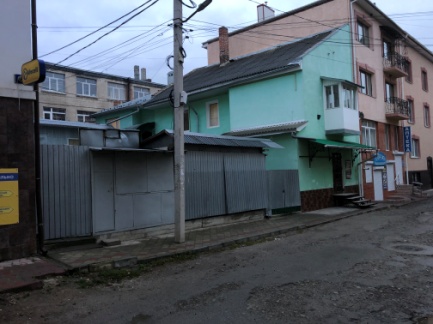 12Тимчасова споруда для провадження підприємницької діяльностіФОП Саврук Петро Ярославоаичвул. Аптечна, 12/2паспорт прив’язки ТС дійсний до 27.05.2023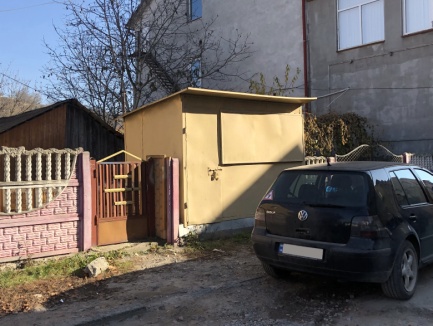 13Тимчасова споруда для провадження підприємницької діяльностіФОП Стасів Галина Миколаївнавул. Аптечнапаспорт прив’язки ТС дійсний до 22.11.2027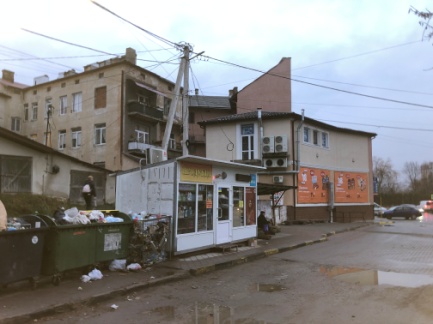 14Тимчасова споруда для провадження підприємницької діяльностіЧортківський госпрозрахунковий ринок РайСТвул. Риноквідсутній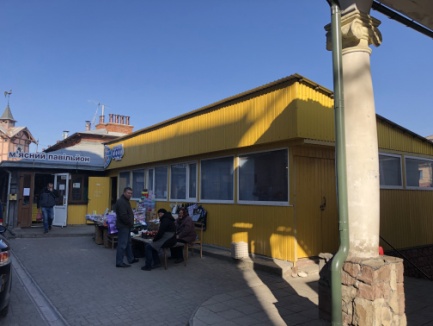 15Тимчасова споруда для провадження підприємницької діяльностіневідомовул. Риноквідсутній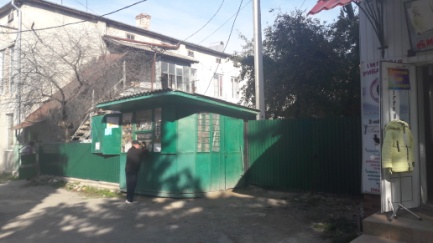 